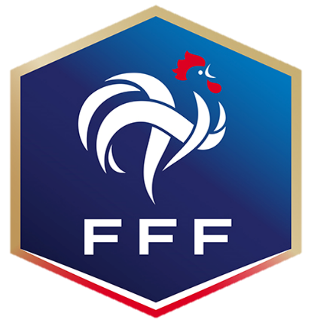 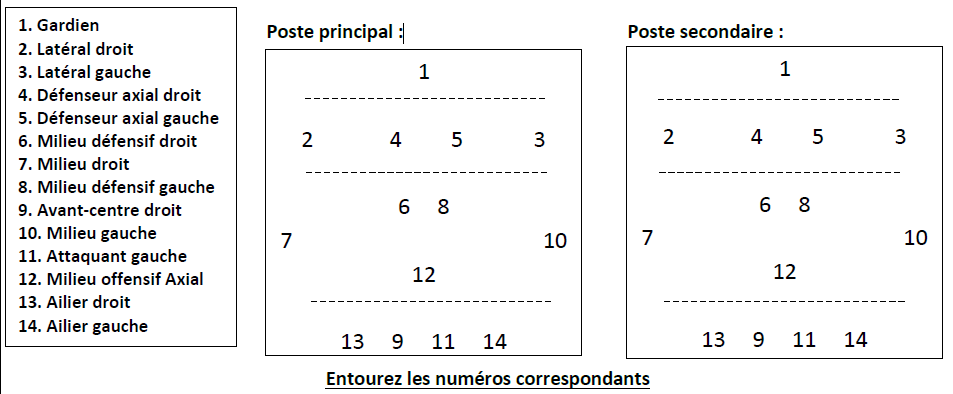 1. RENSEIGNEMENTS ADMINISTRATIFSJoueur né entre le 1er janvier et le 31 décembre 2007NOM : …………………………………………… Prénom : ……………………………………………………………………………………………………Date et lieu de naissance : ………………………………………………………………………………………………………………………………….Adresse : ………………………………………………………………………………………………………......................................................Représentant légal du candidatNOM : ………………………………………………………..………. Prénom : ……………………………………..………………………………………Degré de parenté : ……………………………………………………………………………………………………………………………………………..Profession :………………………………………………………………………………………………………………………………………………………...Adresse : ……………………………………………………………………………………………………………………………..…………………………….………………………………………………………………………………………………………………………………………..…………………………….....Tel. Domicile :………………………………………………..… Tel. Portable : ………………………………………………………………………..Tel. Portable :………………………………………………..… E-mail : …………………………………….…………………………………………….2. RENSEIGNEMENTS SCOLAIRESAnnée scolaire 2019 / 2020Classe : ……………………………………………………………………………………………………………………………………………………………....Nom et adresse de l’établissement :…………………………………………………………………………………………………………………...………………………………………………………………………………………………………………………………..………………………………………...………………………………………………………………………………………………………………………………..………………………………………...Langue vivante 1 : …………………………….………… Langue vivante 2 (pour la classe de 4ème) : ……………….……………….3. RENSEIGNEMENTS SPORTIFSSaison 2019 / 2020Club : ……………………………………………………………………………….. District : ……………………………………………………………..... Entraîneur : Nom : ………………………………………………….………… Tél. : ……………………………………………………………………... Droitier / Gaucher  (entourez)    Taille : …….……………………………………….Poids : ……………………………………………….…… 